The Commonwealth of MassachusettsExecutive Office of Health and Human ServicesDepartment of Public HealthBureau of Health Professions Licensure239 Causeway Street, Suite 500, Boston, MA 02114 Tel: 617-973-0800TTY : 617-973-0988www.mass.gov/dph/boards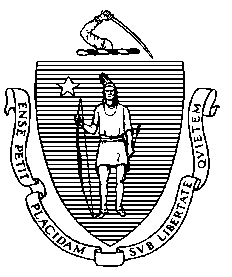         MEMORANDUMTO: 	Massachusetts Pharmacists and PharmaciesFROM: 	Massachusetts Board of Registration in PharmacyDATE:	December 18, 2019RE: 	UPDATE to the dispensing of nicotine replacement therapy (NRT) products ______________________________________________________________________On November 27, 2019, Governor Charles D. Baker signed An Act Modernizing Tobacco Control into law. The Governor’s prior declaration banning the sale of e-cigarettes and vaping products ended on December 11, 2019. As a result, the statewide Standing Order for NRT products is no longer in effect.Although the Standing Order is no longer valid, pharmacists are encouraged to assist patients in their smoking cessation efforts by recommending NRT products either over-the-counter or by prescription. In order to provide NRT products by prescription, pharmacists must contact each patient’s healthcare provider for a patient-specific prescription. The pharmacy should make a reasonable effort to determine if the patient’s insurance covers the selected NRT product.Pharmacists can play a vital role in providing counseling and important information on smoking cessation to patients. Patients should be encouraged to access available information through the Massachusetts Smokers’ Helpline at 1-800-QUIT-NOW. For additional information, see: mass.gov/newtobaccolaw 